CINQUANTE-ET-UNIÈME SESSION ORDINAIRE 	OEA/Ser.PDu 10 au 12 novembre 2021	AG/OD-4/21Guatemala, République du Guatemala	12 novembre 2021SESSION VIRTUELLE 	Original: espagnolORDRE DU JOURQuatrième SÉANCE PLÉNIÈREVendredi 12 novembre, 202115 h 00 – 18 h 00 (heure de Washington)La question des Îles MalouinesExposé de la Présidente de la Cour interaméricaine des droits de l’hommeExposé du Président du Comité juridique interaméricainExposé de la Présidente de la Commission interaméricaine des droits de l’homme Exposé de la Présidente de la Commission interaméricaine des femmesRapport de la Commission généraleÉtablissement de lieu et date de la cinquante-deuxième session ordinaire de l’Assemblée générale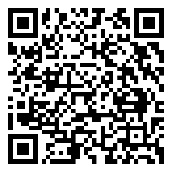 